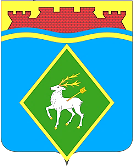 РОССИЙСКАЯ ФЕДЕРАЦИЯРОСТОВСКАЯ ОБЛАСТЬМУНИЦИПАЛЬНОЕ ОБРАЗОВАНИЕ «БЕЛОКАЛИТВИНСКОЕ ГОРОДСКОЕ ПОСЕЛЕНИЕ»АДМИНИСТРАЦИЯ БЕЛОКАЛИТВИНСКОГО ГОРОДСКОГО ПОСЕЛЕНИЯПОСТАНОВЛЕНИЕ______________2022  года                                                                        № ____г. Белая КалитваВ соответствии с Федеральным законом от 31.07.2020 № 248-ФЗ 
«О государственном контроле (надзоре) и муниципальном контроле 
в Российской Федерации», постановлением Правительства Российской Федерации от 27.10.2021 № 1844 «Об утверждении требований к разработке, содержанию, общественному обсуждению проектов форм проверочных листов, утверждению, применению, актуализации форм проверочных листов, а также случаев обязательного применения проверочных листов», решением Собрания депутатов Белокалитвинского городского поселения от 28.12.2021 №22 «Об утверждении Положения о муниципальном контроле на автомобильном транспорте, городском наземном электрическом транспорте и в дорожном хозяйстве в границах населенных пунктов Белокалитвинского городского поселения:П О С Т А Н О В Л Я Ю:1.  Утвердить форму проверочных листов, применяемых при осуществлении муниципального контроля на автомобильном транспорте, городском наземном электрическом транспорте и в дорожном хозяйстве в границах населенных пунктов Белокалитвинского городского поселения, согласно приложений №1 и №2 к настоящему постановлению.2.  Проверочные листы подлежат обязательному применению при осуществлении следующих плановых контрольных мероприятий:- рейдовый осмотр;- выездная проверка.3.  Настоящее постановление вступает в силу со дня его подписания и применяется к правоотношениям, возникшим с 01.03.2022 г.4. Настоящее постановление разместить на официальном сайте Администрации Белокалитвинского городского поселения.5.  Контроль за исполнением настоящего постановления возложить на заместителя главы Администрации Белокалитвинского городского поселения Ващенко Д.Г.ФОРМА проверочного листа, применяемого при осуществлении муниципального контроля на автомобильном транспорте, городском наземном электрическом транспорте и в дорожном хозяйстве (в части пассажирских перевозок) в границах населенных пунктов Белокалитвинского городского поселения                                                      ** QR-код, предусмотренный постановлением Правительства Российской Федерации от 16 апреля 2021 г. № 604 «Об утверждении Правил формирования и ведения единого реестра контрольных (надзорных) мероприятий 
и о внесении изменения в постановление Правительства Российской Федерации от 28 апреля 2015 г. № 415»МУНИЦИПАЛЬНЫЙ КОНТРОЛЬ НА АВТОМОБИЛЬНОМ ТРАНСПОРТЕ,ГОРОДСКОМ НАЗЕМНОМ ЭЛЕКТРИЧЕСКОМ ТРАНСПОРТЕ И В ДОРОЖНОМ ХОЗЯЙСТВЕ __________________________________________________________________(наименование контрольного органа, осуществляющего муниципальный контроль на автомобильном транспорте, и реквизиты нормативного правового акта об утверждении формы проверочного листа)Проверочный лист,применяемый при осуществлении муниципального контроля на автомобильном транспорте, городском наземном электрическом транспорте и в дорожном хозяйстве (в части пассажирских перевозок) в границах населенных пунктов Белокалитвинского городского поселения 1.  Сведения о контролируемом лице:наименование юридического лица, фамилия, имя и отчество (при наличии) гражданина или индивидуального предпринимателя:__________________________________________________________________;идентификационный номер налогоплательщика _____________________и (или) основной государственный регистрационный номер индивидуального предпринимателя_____________________________________________________;адрес регистрации гражданина или индивидуального предпринимателя, адрес юридического лица (его филиалов, представительств, обособленных структурных подразделений), являющихся контролируемыми лицами:____________________________________________________________________.2.  Вид контрольного мероприятия ________________________________.(рейдовый осмотр, выездная проверка)3.  Объект муниципального контроля, в отношении которого проводится контрольное мероприятие:____________________________________________________________________.4.  Место проведения контрольного мероприятия с заполнением проверочного листа:_________________________________________________________________.5.  Реквизиты решения о проведении контрольного мероприятия: __________________________________________________________________.6.  Учетный номер контрольного мероприятия:_________________________________________________________________.7.  Должность, фамилия и инициалы должностного лица органа контроля, осуществляющего контрольное мероприятие и заполняющего проверочный лист: ____________________________________________________________________.8.  Список контрольных вопросов, отражающих содержание обязательных требований, ответы на которые свидетельствуют о соблюдении или несоблюдении контролируемым лицом обязательных требований:**Подлежит обязательному заполнению в случае заполнения графы «Неприменимо»ФОРМА проверочного листа, применяемого при осуществлении муниципального контроля на автомобильном транспорте, городском наземном электрическом транспорте и в дорожном хозяйстве (в части объектов дорожного сервиса) в границах населенных пунктов Белокалитвинского городского поселения                                                      ** QR-код, предусмотренный постановлением Правительства Российской Федерации от 16 апреля 2021 г. № 604 «Об утверждении Правил формирования и ведения единого реестра контрольных (надзорных) мероприятий 
и о внесении изменения в постановление Правительства Российской Федерации от 28 апреля 2015 г. № 415»МУНИЦИПАЛЬНЫЙ КОНТРОЛЬ НА АВТОМОБИЛЬНОМ ТРАНСПОРТЕ,ГОРОДСКОМ НАЗЕМНОМ ЭЛЕКТРИЧЕСКОМ ТРАНСПОРТЕ И В ДОРОЖНОМ ХОЗЯЙСТВЕ __________________________________________________________________(наименование контрольного органа, осуществляющего муниципальный контроль на автомобильном транспорте, и реквизиты нормативного правового акта об утверждении формы проверочного листа)Проверочный лист,применяемый при осуществлении муниципального контроля на автомобильном транспорте, городском наземном электрическом транспорте и в дорожном хозяйстве (в части пассажирских перевозок) в границах населенных пунктов Белокалитвинского городского поселения 1.  Сведения о контролируемом лице:наименование юридического лица, фамилия, имя и отчество (при наличии) гражданина или индивидуального предпринимателя:__________________________________________________________________;идентификационный номер налогоплательщика _____________________и (или) основной государственный регистрационный номер индивидуального предпринимателя_____________________________________________________;адрес регистрации гражданина или индивидуального предпринимателя, адрес юридического лица (его филиалов, представительств, обособленных структурных подразделений), являющихся контролируемыми лицами:____________________________________________________________________.2.  Вид контрольного мероприятия ________________________________.(рейдовый осмотр, выездная проверка)3.  Объект муниципального контроля, в отношении которого проводится контрольное мероприятие:____________________________________________________________________.4.  Место проведения контрольного мероприятия с заполнением проверочного листа:_________________________________________________________________.5.  Реквизиты решения о проведении контрольного мероприятия: __________________________________________________________________.6.  Учетный номер контрольного мероприятия:_________________________________________________________________.7.  Должность, фамилия и инициалы должностного лица органа контроля, осуществляющего контрольное мероприятие и заполняющего проверочный лист: ____________________________________________________________________.8.  Список контрольных вопросов, отражающих содержание обязательных требований, ответы на которые свидетельствуют о соблюдении или несоблюдении контролируемым лицом обязательных требований:**Подлежит обязательному заполнению в случае заполнения графы «Неприменимо»Об утверждении формы проверочных листов, применяемых при осуществлении муниципального контроля на автомобильном транспорте, городском наземном электрическом транспорте и в дорожном хозяйствев границах населенных пунктов Белокалитвинского городского поселенияГлава Администрации Белокалитвинского городского поселенияН.А. ТимошенкоПриложение № 1к постановлению АдминистрацииБелокалитвинского городского поселенияот__________№ _____«Об утверждении формы проверочных листов, применяемых при осуществлении муниципального контроля на автомобильном транспорте, городском наземном электрическом транспортеи в дорожном хозяйствев границах населенных пунктовБелокалитвинского городского поселения»№Вопросы, отражающие содержание обязательных требованийОснование (реквизиты нормативных правовых актов с указанием их структурных единиц, которыми установлены обязательные требования)Ответы на вопросыОтветы на вопросыОтветы на вопросыОтветы на вопросы№Вопросы, отражающие содержание обязательных требованийОснование (реквизиты нормативных правовых актов с указанием их структурных единиц, которыми установлены обязательные требования)ДаНетНеприменимоПримечание(подлежит обязательному заполнению в случае заполнения графы«неприменимо»)1234567Осуществляются ли контролируемым лицом перевозки по маршруту в соответствии с расписаниемч. 4-5 ст. 19 Федерального закона от 08.11.2007 № 259-ФЗ «Устав автомобильного транспорта и городского наземного транспорта»Остановка транспортных средств для посадки (высадки) пассажиров осуществляется во всех остановочных пунктах маршрута регулярных перевозок, за исключением остановочных пунктов маршрута регулярных перевозок, в которых посадка (высадка) пассажиров осуществляется по их требованиюп. 7 постановления Правительства РФ от 01.10.2020 № 1586 «Об утверждении Правил перевозок пассажиров и багажа автомобильным транспортом и городским наземным транспортом»; п. 9 ст. 2 Федерального закона от 08.11.2007 № 259-ФЗ «Устав автомобильного транспорта и городского наземного транспорта»Указатели, определяющие место остановки транспортного средства для посадки (высадки) пассажиров на остановочных пунктах (за исключением указателей на остановочных пунктах, расположенных на территории автовокзалов, автостанций), содержат следующую обязательную информациюп. 11 постановления Правительства РФ от 01.10.2020 № 1586 «Об утверждении Правил перевозок пассажиров и багажа автомобильным транспортом и городским наземным транспортом»Информация, предусмотренная пунктом 15 Правил перевозок пассажиров и багажа автомобильным транспортом и городским наземным транспортом, размещается владельцем автовокзала, автостанции также на официальном сайте владельца автовокзала, автостанции (при наличии) в информационно-телекоммуникационной сети «Интернет» и должна быть доступна для ознакомления на таком сайте без взимания платып. 16 постановления Правительства РФ от 01.10.2020 № 1586 «Об утверждении Правил перевозок пассажиров и багажа автомобильным транспортом и городским наземным транспортом»На транспортных средствах, используемых для регулярных перевозок пассажиров и багажа, перевозчиком размещаются указатели маршрута регулярных перевозокп. 17 постановления Правительства РФ от 01.10.2020 № 1586 «Об утверждении Правил перевозок пассажиров и багажа автомобильным транспортом и городским наземным транспортом»Указатель маршрута регулярных перевозок, размещаемый над лобовым стеклом транспортного средства и (или) в верхней части лобового стекла, содержит наименования начального и (или) конечного остановочных пунктов и номер маршрута регулярных перевозокп. 18 постановления Правительства РФ от 01.10.2020 № 1586 «Об утверждении Правил перевозок пассажиров и багажа автомобильным транспортом и городским наземным транспортом»Указатель маршрута регулярных перевозок, размещаемый на правой стороне кузова по ходу транспортного средства, содержит номер маршрута регулярных перевозок, а также наименования начального, конечного и одного или нескольких промежуточных остановочных пунктовп. 19 постановления Правительства РФ от 01.10.2020 № 1586 «Об утверждении Правил перевозок пассажиров и багажа автомобильным транспортом и городским наземным транспортом»Указатель маршрута регулярных перевозок, размещаемый на заднем окне транспортного средства, содержит номер маршрута регулярных перевозокп. 20 постановления Правительства РФ от 01.10.2020 № 1586 «Об утверждении Правил перевозок пассажиров и багажа автомобильным транспортом и городским наземным транспортом»Допускается использование информационного электронного табло в качестве указателя маршрута регулярных перевозокп. 21 постановления Правительства РФ от 01.10.2020 № 1586 «Об утверждении Правил перевозок пассажиров и багажа автомобильным транспортом и городским наземным транспортом»Указатели маршрута регулярных перевозок, указанные в пункте 18 Правил перевозок пассажиров и багажа автомобильным транспортом и городским наземным  транспортом, должны быть в темное время суток освещенып. 22 постановления Правительства РФ от 01.10.2020 № 1586 «Об утверждении Правил перевозок пассажиров и багажа автомобильным транспортом и городским наземным транспортом»Внутри транспортного средства, используемого для регулярных перевозок, перевозчиком размещается следующая обязательная информация: а) наименование, адрес и номер телефона перевозчика, фамилия водителя, а при наличии кондуктора - также фамилия кондуктора;б) стоимость проезда, провоза ручной клади и перевозки багажа, за исключением случаев, когда транспортное средство используется для осуществления регулярных перевозок в междугородном или международном сообщении;в) указатели мест для пассажиров с детьми и инвалидов, за исключением случаев, когда транспортное средство используется для осуществления регулярных перевозок по билетам, в которых указывается номер места для сидения;г) указатели мест расположения огнетушителей;д) указатели мест расположения кнопок остановки транспортного средства;е) указатели аварийных выходов и правила пользования такими выходами;з) права и обязанности пассажиров согласно настоящим Правилам;ж) если транспортное средство используется для осуществления перевозок, подлежащих лицензированию, - номер соответствующей лицензии и наименование органа, выдавшего данную лицензиюп. 24 постановления Правительства РФ от 01.10.2020 № 1586 «Об утверждении Правил перевозок пассажиров и багажа автомобильным транспортом и городским наземным транспортом»Проезд пассажиров по маршрутам регулярных перевозок осуществляется по билетамп. 27 постановления Правительства РФ от 01.10.2020 № 1586 «Об утверждении Правил перевозок пассажиров и багажа автомобильным транспортом и городским наземным  транспортом»В случае прекращения перевозки в связи с неисправностью транспортного средства, аварией или другими причинами пассажиры вправе воспользоваться приобретенным билетом для проезда в другом транспортном средстве, указанном перевозчиком. Пересадка пассажиров в другое транспортное средство организуется кондуктором или водителем того транспортного средства, на проезд в котором были приобретены билетып. 34 постановления Правительства РФ от 01.10.2020 № 1586 «Об утверждении Правил перевозок пассажиров и багажа автомобильным транспортом и городским наземным  транспортом»«___» _______ 20__ г.(указывается датазаполненияпроверочного листа)________________________________________________(должность лица, заполнившего 
проверочный лист)подпись(фамилия, имя, отчество 
(при наличии) должностного лица органа, осуществляющего муниципальный контроль на автомобильном транспорте, заполнившего проверочный лист)«___» _______ 20__ г.Приложение № 2к постановлению АдминистрацииБелокалитвинского городского поселенияот__________№ _____«Об утверждении формы проверочных листов, применяемых при осуществлении муниципального контроля на автомобильном транспорте, городском наземном электрическом транспортеи в дорожном хозяйствев границах населенных пунктовБелокалитвинского городского поселения»№Вопросы, отражающие содержание обязательных требований Основание (реквизиты нормативных правовых актов с указанием их структурных единиц, которыми установлены обязательные требования)Ответы на вопросыОтветы на вопросыОтветы на вопросыОтветы на вопросы№Вопросы, отражающие содержание обязательных требований Основание (реквизиты нормативных правовых актов с указанием их структурных единиц, которыми установлены обязательные требования)ДаНетНеприменимоПримечание(подлежит обязательному заполнению в случае заполнения графы«неприменимо»)12345671.Размещение объектов дорожного сервиса в границах полосы отвода автомобильной дороги в соответствии с документацией по планировке территории и требованиями технических регламентов.часть 1 статьи 22 Федерального закона от 08 ноября 2007 года № 257-ФЗ «Об автомобильных дорогах и о дорожной деятельности в Российской Федерации и о внесении изменений в отдельные законодательные акты Российской Федерации»;пункты 3, 8 Порядка установления и использования полос отвода автомобильных дорог регионального значения, утвержденного постановлением Правительства Свердловской области от 12.01.2011 № 6-ПП.2.Наличие разрешения на строительство, выданного в порядке, установленном Градостроительным кодексом Российской Федерации и Федеральным законом от 08.11.2007 № 257-ФЗ «Об автомобильных дорогах и о дорожной деятельности в Российской Федерации и о внесении изменений в отдельные законодательные акты Российской Федерации», в случаях строительства, реконструкции объектов дорожного сервиса.части 4, 5 статьи 22 Федерального закона от 08 ноября 2007 года № 257-ФЗ 
«Об автомобильных дорогах и о дорожной деятельности в Российской Федерации и о внесении изменений в отдельные законодательные акты Российской Федерации»;пункт 13 Порядка установления и использования придорожных полос автомобильных дорог регионального значения, утвержденного постановлением Правительства Свердловской области от 10.11.2010 № 1634-ПП.3.Наличие согласия в письменной форме с приложением технических требований и условий владельца автомобильной дороги на строительство, реконструкцию в границах придорожных полос автомобильной дороги объектов капитального строительства, объектов, предназначенных для осуществления дорожной деятельности, объектов дорожного сервиса.часть 1 статьи 22 и пункт 8 статьи 26 Федерального закона от 08 ноября 2007 года 
№ 257-ФЗ «Об автомобильных дорогах и о дорожной деятельности в Российской Федерации и о внесении изменений в отдельные законодательные акты Российской Федерации»;пункт 8 Порядка установления 
и использования придорожных полос автомобильных дорог регионального значения, утвержденного постановлением Правительства Свердловской области от 10.11.2010 № 1634-ПП. 4.Наличие договора о присоединении объекта дорожного сервиса к автомобильной дороге с её владельцемчасть 7 статьи 22 Федерального закона от 08 ноября 2007 года № 257-ФЗ «Об автомобильных дорогах и о дорожной деятельности в Российской Федерации и о внесении изменений в отдельные законодательные акты Российской Федерации»;пункты 10, 16 Порядка установления 
и использования придорожных полос автомобильных дорог регионального значения, утвержденного постановлением Правительства Свердловской области от 10.11.2010 № 1634-ПП.5.Исполнение лицами, осуществляющими строительство, реконструкцию в границах придорожных полос автомобильной дороги объектов капитального строительства, объектов, предназначенных для осуществления дорожной деятельности, объектов дорожного сервиса, выданных им владельцем автомобильной дороги технических требований и условий.часть 8 статьи 26 Федерального закона от 08 ноября 2007 года № 257-ФЗ «Об автомобильных дорогах и о дорожной деятельности в Российской Федерации и о внесении изменений в отдельные законодательные акты Российской Федерации»;пункт 12 Порядка установления 
и использования придорожных полос автомобильных дорог регионального значения, утвержденного постановлением Правительства Свердловской области от 10.11.2010 № 1634-ПП.6.Наличие согласия в письменной форме владельца автомобильной дороги на выполнение реконструкции, капитального ремонта и ремонта примыканий объектов дорожного сервиса к автомобильным дорогам. Это согласие должно содержать технические требования и условия, подлежащие обязательному исполнению лицами, осуществляющими реконструкцию, капитальный ремонт и ремонт примыканий объектов дорожного сервиса к автомобильным дорогам. часть 11 статьи 22 Федерального закона от 08.11.2007 № 257-ФЗ «Об автомобильных дорогах и о дорожной деятельности в Российской Федерации и о внесении изменений в отдельные законодательные акты Российской Федерации»;пункт 14 Порядка установления 
и использования придорожных полос автомобильных дорог регионального значения, утвержденного постановлением Правительства Свердловской области от 10.11.2010 № 1634-ПП. 7.Исполнение лицами, осуществляющими реконструкцию, капитальный ремонт и ремонт примыканий объектов дорожного сервиса к автомобильным дорогам, выданных им владельцем автомобильной дороги технических требований и условий.часть 11 статьи 22 Федерального закона от 08 ноября 2007 года № 257-ФЗ «Об автомобильных дорогах и о дорожной деятельности в Российской Федерации и о внесении изменений в отдельные законодательные акты Российской Федерации».8.Обустройство объектов дорожного сервиса площадками для стоянки и остановки автомобилей в соответствии с техническими требованиями и условиями, выдаваемыми владельцем автомобильной дороги регионального значения, а также подъездами, съездами и примыканиями, обеспечивающими доступ к ним с автомобильной дороги регионального значения. Оборудование подъездов и съездов при примыкании к автомобильной дороге регионального значения переходно-скоростными полосами и обустройство таким образом, чтобы обеспечить безопасность дорожного движения.часть 6 статьи 22 Федерального закона от 08 ноября 2007 года № 257-ФЗ «Об автомобильных дорогах и о дорожной деятельности в Российской Федерации и о внесении изменений в отдельные законодательные акты Российской Федерации»;пункт 12 Порядка установления и использования придорожных полос автомобильных дорог регионального значения, утвержденного постановлением Правительства Свердловской области от 10.11.2010 № 1634-ПП.«___» _______ 20__ г.(указывается датазаполненияпроверочного листа)______________________________________________(должность лица, заполнившего 
проверочный лист)подпись(фамилия, имя, отчество 
(при наличии) должностного лица органа, осуществляющего муниципальный контроль на автомобильном транспорте, заполнившего проверочный лист)«___» _______ 20__ г.